https://www.sciencedirect.com/science/article/pii/S1319610321001241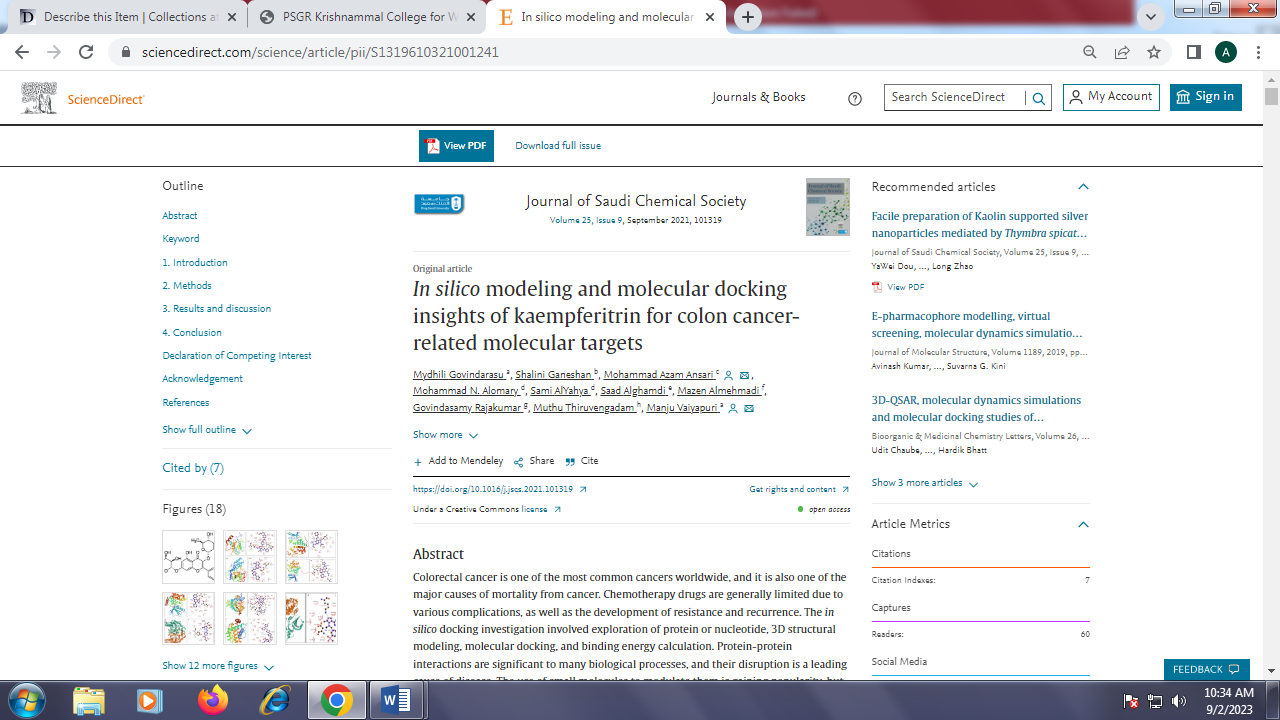 